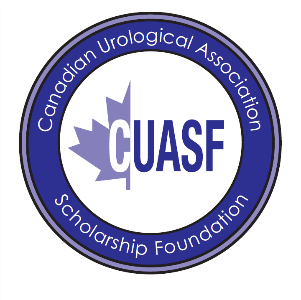 The CUASF - CCUUC Career Development Award for ResearchAPPLICATION INFORMATIONSection 1 – CVName (in full):Date of birth:Membership Number: Citizenship:Mailing Address:Telephone # work:Home:Fax:Section 2 – Proposed ResearchName of Institution and Department where applicant will conduct his/her academic/research activities.Academic Rank to be held by the applicant during tenure of the research.Name, address, and telephone number of the Department/Division ChairpersonResearch Experience (a brief description of work in which the applicant has participated)Briefly describe the environment and the research facilitiesBriefly describe your long-term career plans and research objectives and how this project will impact these objectives.Section 3 – AuthorizationBy submitting this application, I agree to respect and follow the regulations that govern this Award, should it be successful.Date:	__________________				Place: __________________Name of Applicant: __________________________________________Application Checklist Research Proposal not exceeding five (5) single spaced, typewritten pages in standard 12 font including budget and references and 1 (one) inch margins (Please refer to “Guidelines for Application Submission” above for suggested headings.)Curriculum Vitae (Please submit a pdf version of your Common (CHIR) CV)Letter of support from the Department/Division Chair supporting this application and agreeing to conform to the Terms of Reference. The letter should indicate the level of support and commitment by the University and the institution for the candidate.Letter(s) of support from 1-2 proposed mentors describing how they will execute their mentorship to facilitate successful completion of the proposed research.Two (2) additional letters of recommendation, one (1) of which should come from an individual not associated with the Institution where the proposed research will take place.Evidence of appropriate Ethics Committee approval or application for approval must be included along with the consent forms where human subjects are involved in the study.List all current grants and submitted grant applications in the past 3 years (maximum of 1-2 additional pages) with the title of the grant, granting agency and amount of the grant.Please email the completed application form plus supporting documents to marfisa.defrancesco@cua.org